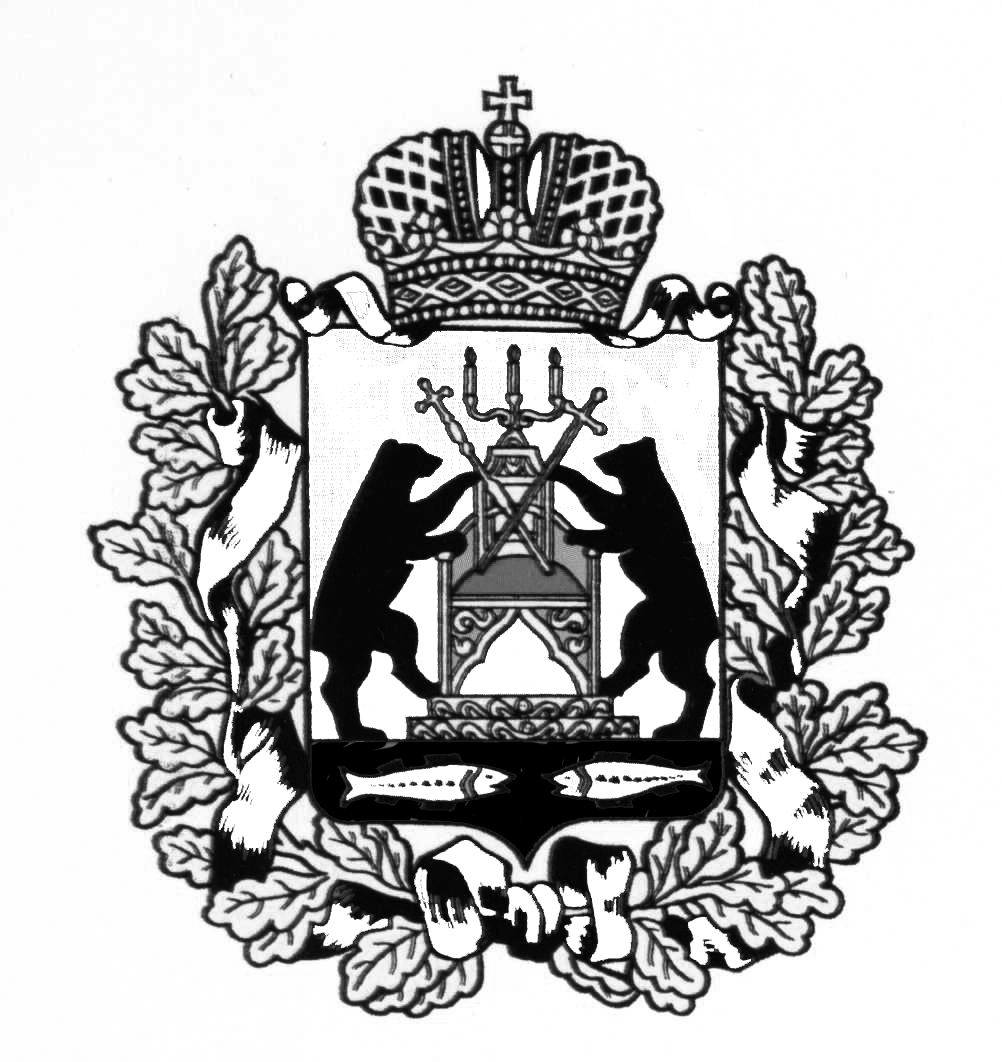 АДМИНИСТРАЦИЯ МОЛВОТИЦКОГО СЕЛЬСКОГО ПОСЕЛЕНИЯ

ПОСТАНОВЛЕНИЕ

30.10. 2014 г. № 61
с. МолвотицыОб утверждении муниципальной программы «Организация и осуществление мероприятий по работе с детьми и молодёжью в Молвотицком сельском поселении на 2015 по 2017 годы»	В соответствии со ст. 179 Бюджетного кодекса Российской Федерации, постановлением Администрации Молвотицкого сельского поселения от  03.10.2014  № 53 «Об утверждении Порядка принятия решений о разработке муниципальных программ Молвотицкого сельского поселения, их формирования и реализации» Администрация Молвотицкого сельского поселения	ПОСТАНОВЛЯЕТ:	1. Утвердить муниципальную программу «Организация и осуществление мероприятий по работе с детьми и молодёжью в Молвотицком сельском поселении на 2015 по 2017 годы»    согласно приложению.	2. Администрации Молвотицкого сельского поселения осуществлять расходы на реализацию муниципальной программы «Организация и осуществление мероприятий по работе с детьми и молодёжью в Молвотицком сельском поселении на 2015 по 2017 годы» в пределах средств, предусмотренных в бюджете поселения на соответствующие года.	3. Настоящее постановление подлежит официальному опубликованию в информационном бюллетени и на официальном сайте Молвотицкого сельского поселения и вступает в силу с 1 января 2015 года.	4. Контроль за выполнением настоящего постановления оставляю за собой.Главасельского поселения                                                       Н.В.НикитинУтверждёнпостановлением Администрации Молвотицкого сельского поселения  от   30.10.2014 № 61                                                                                      Паспортмуниципальной программы  
«Организация и осуществление мероприятий по работе с детьми и молодёжью в Молвотицком сельском поселении на 2015 по 2017 годы»1. Ответственный исполнитель муниципальной Программы          Администрация Молвотицкого сельского поселения2. Соисполнители  муниципальной программы:         Отдел военного комиссариата Новгородской области по Демянскому и Маревскому району (по согласованию)        3.Подпрограммы  муниципальной программы: не имеется        4. Цели, задачи и целевые показатели муниципальной программы: 5. Сроки реализации  муниципальной программы: 2015-2017 годы6. Объемы и источники финансирования программы в целом и по годам реализации ( тыс. руб.):7. Ожидаемые конечные результаты реализации программы:7.1. доля молодежи, вовлеченной в проведение акций, направленных на формирование здорового образа жизни- 11%7.2. Увеличение доли молодежи, принимающей участие в добровольческой деятельности, от общего числа молодежи до 12,5 % ;7.3 количество несовершеннолетних трудоустроенных на летний период- 3 человек.Характеристика текущего состояния молодежной политики и патриотическое воспитание в поселенииЦелостное и последовательное осуществление работы с молодежью является одним из факторов устойчивого развития  муниципального образования. Оно представляет собой систему приоритетов и мер, направленных на создание возможностей для успешной социализации и эффективной самореализации молодежи, развития ее потенциала в интересах муниципального образования. Осуществление работы с молодежью выступает инструментом социально-экономического и культурного развития муниципального образования.В соответствии с задачами, поставленными перед органом местного самоуправления Федеральным законом от 06.10.2003 № 131-ФЗ «Об общих принципах организации местного самоуправления в Российской Федерации», Президентом Российской Федерации, Правительством Российской Федерации в части ведения работы с молодежью, опираясь на методические рекомендации Министерства образования и науки Российской Федерации, муниципальное образование при организации работы с молодежью должно направить свою деятельность на создание необходимых правовых, социально-экономических, социокультурных условий для физического, психологического, духовного, социального, эмоционального, познавательного и культурного развития молодежи и реальное обеспечение основных гарантий прав молодых граждан, а также на вовлечение молодых граждан в социальную практику и информирование о потенциальных возможностях развития в поселении, развитие созидательной активности.Муниципальная программа   призвана скоординировать действия органа местного самоуправления, общественных объединений, учреждений, ведомств в осуществлении работы с молодежью на территории поселения.Основные показатели и анализ социальных, финансово-экономических и прочих рисков реализации муниципальной программы      Современную молодёжь отличает социальная мобильность и восприимчивость к новым идеям, но в то же время в молодежной среде слабо развита культура ответственного гражданского поведения, самоорганизации, низка мотивация к участию в общественно-политической деятельности. Представление о профессиональном становлении чаще всего напрямую связано с чрезмерно высокими зарплатными ожиданиями,  серьезные затруднения вызывает у молодых людей  адаптация к социально-экономическим реалиям, самореализация в общественной жизни. Управление рисками настоящей муниципальной программы осуществляется ответственным исполнителем на основе регулярного мониторинга реализации муниципальной программы.Финансово-экономические риски связаны с недостаточным уровнем финансирования. Реализация данных рисков может повлечь срыв программных мероприятий, что сократит число лиц, занимающихся  культурным развитием.
Данные риски можно оценить как умеренные. В рамках муниципальной программы отсутствует возможность управления этими рисками. Механизм управления реализацией муниципальной программыМониторинг хода реализации муниципальной  программы осуществляет главный служащий Администрации Молвотицкого  сельского поселения. Результаты мониторинга и оценки выполнения целевых показателей ежегодно до 15 апреля года, следующего за отчетным, докладываются Главе Администрации Молвотицкого  сельского поселения.       Ответственный исполнитель муниципальной программы совместно с соисполнителями до 20 июля текущего года и до 01 марта года, следующего за отчетным, готовит полугодовой и годовой отчеты о ходе реализации муниципальной программы, обеспечивает их согласование с  заместителем Главы администрации Молвотицкого сельского поселения, осуществляющим координацию деятельности ответственного исполнителя в соответствии с распределением обязанностей по исполнению полномочий Администрации Молвотицкого сельского поселения, и направляет главному служащему поселения.К отчету прилагается пояснительная записка. В случае невыполнения запланированных мероприятий и целевых показателей муниципальной программы в пояснительной записке указываются сведения о причинах невыполнения, а также информация о причинах неполного освоения финансовых средств.Мероприятия муниципальной программы  Молвотицкого сельского поселения «Организация и осуществление мероприятий по работе с детьми и молодёжью в Молвотицком сельском поселении на 2015 по 2017 годы»№
п/п№
п/пЗадачи  программы, наименование и единица измерения целевого 
показателяЗначение целевого показателя по годамЗначение целевого показателя по годамЗначение целевого показателя по годамЗначение целевого показателя по годамЗначение целевого показателя по годамЗначение целевого показателя по годамЗначение целевого показателя по годам№
п/п№
п/пЗадачи  программы, наименование и единица измерения целевого 
показателя20152015201520162017201720171123334555Цель 1. Патриотическое воспитание населения Молвотицкого поселенияЦель 1. Патриотическое воспитание населения Молвотицкого поселенияЦель 1. Патриотическое воспитание населения Молвотицкого поселенияЦель 1. Патриотическое воспитание населения Молвотицкого поселенияЦель 1. Патриотическое воспитание населения Молвотицкого поселенияЦель 1. Патриотическое воспитание населения Молвотицкого поселенияЦель 1. Патриотическое воспитание населения Молвотицкого поселенияЦель 1. Патриотическое воспитание населения Молвотицкого поселенияЦель 1. Патриотическое воспитание населения Молвотицкого поселенияЦель 1. Патриотическое воспитание населения Молвотицкого поселения1.1.Задача 1: Проведение мероприятий для детей и молодежиЗадача 1: Проведение мероприятий для детей и молодежиЗадача 1: Проведение мероприятий для детей и молодежиЗадача 1: Проведение мероприятий для детей и молодежиЗадача 1: Проведение мероприятий для детей и молодежиЗадача 1: Проведение мероприятий для детей и молодежиЗадача 1: Проведение мероприятий для детей и молодежиЗадача 1: Проведение мероприятий для детей и молодежи1.1.1.Показатель 1: доля молодежи поселения, участвующего в мероприятиях патриотической направленности от общего числа молодежи поселения(%)Показатель 1: доля молодежи поселения, участвующего в мероприятиях патриотической направленности от общего числа молодежи поселения(%)20,020,020,022,022,022,01.2.Задача 2: Координация деятельности патриотических формирований, общественных объединений, различных организаций по патриотическому воспитанию населения поселения и допризывной подготовке молодежи к военной службе.Задача 2: Координация деятельности патриотических формирований, общественных объединений, различных организаций по патриотическому воспитанию населения поселения и допризывной подготовке молодежи к военной службе.Задача 2: Координация деятельности патриотических формирований, общественных объединений, различных организаций по патриотическому воспитанию населения поселения и допризывной подготовке молодежи к военной службе.Задача 2: Координация деятельности патриотических формирований, общественных объединений, различных организаций по патриотическому воспитанию населения поселения и допризывной подготовке молодежи к военной службе.Задача 2: Координация деятельности патриотических формирований, общественных объединений, различных организаций по патриотическому воспитанию населения поселения и допризывной подготовке молодежи к военной службе.Задача 2: Координация деятельности патриотических формирований, общественных объединений, различных организаций по патриотическому воспитанию населения поселения и допризывной подготовке молодежи к военной службе.Задача 2: Координация деятельности патриотических формирований, общественных объединений, различных организаций по патриотическому воспитанию населения поселения и допризывной подготовке молодежи к военной службе.Задача 2: Координация деятельности патриотических формирований, общественных объединений, различных организаций по патриотическому воспитанию населения поселения и допризывной подготовке молодежи к военной службе.1.2.1.Показатель 1: количество действующих патриотических клубов, центров, объединений (ед.)проведение детских и молодежных олимпиад , соревнований, конкурсов ,фестивалей ,выставок, смотров, чествование призывников уходящих в армиюПоказатель 1: количество действующих патриотических клубов, центров, объединений (ед.)проведение детских и молодежных олимпиад , соревнований, конкурсов ,фестивалей ,выставок, смотров, чествование призывников уходящих в армиюПоказатель 1: количество действующих патриотических клубов, центров, объединений (ед.)проведение детских и молодежных олимпиад , соревнований, конкурсов ,фестивалей ,выставок, смотров, чествование призывников уходящих в армию111111.3.Задача 3: Организация работы  по увековечению памяти погибших при защите Отечества на территории поселения и использованию поисковой работы в вопросах патриотического воспитанияЗадача 3: Организация работы  по увековечению памяти погибших при защите Отечества на территории поселения и использованию поисковой работы в вопросах патриотического воспитанияЗадача 3: Организация работы  по увековечению памяти погибших при защите Отечества на территории поселения и использованию поисковой работы в вопросах патриотического воспитанияЗадача 3: Организация работы  по увековечению памяти погибших при защите Отечества на территории поселения и использованию поисковой работы в вопросах патриотического воспитанияЗадача 3: Организация работы  по увековечению памяти погибших при защите Отечества на территории поселения и использованию поисковой работы в вопросах патриотического воспитанияЗадача 3: Организация работы  по увековечению памяти погибших при защите Отечества на территории поселения и использованию поисковой работы в вопросах патриотического воспитанияЗадача 3: Организация работы  по увековечению памяти погибших при защите Отечества на территории поселения и использованию поисковой работы в вопросах патриотического воспитанияЗадача 3: Организация работы  по увековечению памяти погибших при защите Отечества на территории поселения и использованию поисковой работы в вопросах патриотического воспитания1.3.1Показатель 1: количество молодежи поселения вовлеченного в поисковую деятельность (чел.)Показатель 1: количество молодежи поселения вовлеченного в поисковую деятельность (чел.)Показатель 1: количество молодежи поселения вовлеченного в поисковую деятельность (чел.)Показатель 1: количество молодежи поселения вовлеченного в поисковую деятельность (чел.)3333ГодИсточник финансированияИсточник финансированияИсточник финансированияИсточник финансированияИсточник финансированияГодобластной
бюджетфедеральный
бюджетБюджет поселениявнебюджетные
средствавсего1234562015--1,0-1,02016--1,0-1,02017--1,0-1,0ВСЕГО--3.0-3.0№ 
п/пНаименование 
мероприятияИсполнитель 
мероприятияСрок реализацииЦелевой 
показатель 
(номер целевого показателя из паспорта программыИсточник финансированияОбъем финансирования по годам (тыс.руб.)Объем финансирования по годам (тыс.руб.)Объем финансирования по годам (тыс.руб.)№ 
п/пНаименование 
мероприятияИсполнитель 
мероприятияСрок реализацииЦелевой 
показатель 
(номер целевого показателя из паспорта программыИсточник финансирования2015201620171234567891. Задача 1: Проведение мероприятий для детей и молодежи  Задача 1: Проведение мероприятий для детей и молодежи  Задача 1: Проведение мероприятий для детей и молодежи  Задача 1: Проведение мероприятий для детей и молодежи  Задача 1: Проведение мероприятий для детей и молодежи  Задача 1: Проведение мероприятий для детей и молодежи  Задача 1: Проведение мероприятий для детей и молодежи  Задача 1: Проведение мероприятий для детей и молодежи 1.1.Участие молодежи поселения в мероприятиях патриотической направленности (День призывника, 9 Мая и.т.д.)Администрация Молвотицкого сельского поселенияОтдел военного комиссариата Новгородской области по Демянскому и Маревскому району2015-2017 годы1.1.1Бюджет поселения 1,01.01.0Задача 2: Координация деятельности патриотических формирований, общественных объединений, различных организаций по патриотическому воспитанию населения поселения и допризывной подготовке молодежи к военной службе.Задача 2: Координация деятельности патриотических формирований, общественных объединений, различных организаций по патриотическому воспитанию населения поселения и допризывной подготовке молодежи к военной службе.Задача 2: Координация деятельности патриотических формирований, общественных объединений, различных организаций по патриотическому воспитанию населения поселения и допризывной подготовке молодежи к военной службе.Задача 2: Координация деятельности патриотических формирований, общественных объединений, различных организаций по патриотическому воспитанию населения поселения и допризывной подготовке молодежи к военной службе.Задача 2: Координация деятельности патриотических формирований, общественных объединений, различных организаций по патриотическому воспитанию населения поселения и допризывной подготовке молодежи к военной службе.Задача 2: Координация деятельности патриотических формирований, общественных объединений, различных организаций по патриотическому воспитанию населения поселения и допризывной подготовке молодежи к военной службе.Задача 2: Координация деятельности патриотических формирований, общественных объединений, различных организаций по патриотическому воспитанию населения поселения и допризывной подготовке молодежи к военной службе.Задача 2: Координация деятельности патриотических формирований, общественных объединений, различных организаций по патриотическому воспитанию населения поселения и допризывной подготовке молодежи к военной службе.1.2.Участие молодежи в патриотических клубах, центрах, объединениях Администрация Молвотицкого сельского поселенияОтдел военного комиссариата Новгородской области по Демянскому и Маревскому району2015-2017 годы1.2.1Финансирование не требуется---Задача 3: Организация работы  по увековечению памяти погибших при защите Отечества на территории поселения и использованию поисковой работы в вопросах патриотического воспитанияЗадача 3: Организация работы  по увековечению памяти погибших при защите Отечества на территории поселения и использованию поисковой работы в вопросах патриотического воспитанияЗадача 3: Организация работы  по увековечению памяти погибших при защите Отечества на территории поселения и использованию поисковой работы в вопросах патриотического воспитанияЗадача 3: Организация работы  по увековечению памяти погибших при защите Отечества на территории поселения и использованию поисковой работы в вопросах патриотического воспитанияЗадача 3: Организация работы  по увековечению памяти погибших при защите Отечества на территории поселения и использованию поисковой работы в вопросах патриотического воспитанияЗадача 3: Организация работы  по увековечению памяти погибших при защите Отечества на территории поселения и использованию поисковой работы в вопросах патриотического воспитанияЗадача 3: Организация работы  по увековечению памяти погибших при защите Отечества на территории поселения и использованию поисковой работы в вопросах патриотического воспитанияЗадача 3: Организация работы  по увековечению памяти погибших при защите Отечества на территории поселения и использованию поисковой работы в вопросах патриотического воспитания1.3.Участие молодежи поселения в поисковой деятельности Администрация Молвотицкого сельского поселенияОтдел военного комиссариата Новгородской области по Демянскому и Маревскому району2015-2017 годы1.3.1Финансирование не требуется---ИТОГО1.01.01.0